This activity is based on the Project EDDIE: Wind and Ocean Ecosystems module, Part D. Learning ObjectivesThe exercises in this multi-week module are designed to help you answer the question: how does wind impact ocean ecosystems? In this exercise, we will summarize the data we’ve looked at so far and use ArcGIS Online to visualize Sea Surface Temperature (SST) and Cholorphyll data over a large geographic area, as well as how these data change through time.The questions you should answer directly in your copy of the google doc are highlighted in yellow below. When you reach the end of this exercise, you will be able to:●        Describe the relationship between upwelling and wind direction in various oceanographic locations●        Use ArcGIS Online to visualize time series oceanographic dataPre-Exercise Instructions and QuestionsPart 1. Coastal Upwelling in CaliforniaBased on the data you downloaded and the compiled class results, illustrate and describe the relationship between upwelling (as indicated by the abrupt initiation of a prolonged period of cold Sea Surface Temperatures (SSTs)) and wind direction along the Central Californian coast. Include at least one new figure (plots/graphs or other ways to visualize data) to support your interpretations. Such figures could include: a time series plot that shows wind direction overlain on temperature data; histograms/pie charts to summarize compiled wind direction data; box and whisker plots show the relationship between SSTs and WDIR data; etc.In general, what direction is wind blowing during times of upwelling? How are winds different during times of non-upwelling?Using what you know about Ekman Transport, what horizontal direction is most of the water being transported along this section of coast during periods characterized by upwelling?Use a concept sketch to illustrate how the horizontal wind and water dynamics you’ve described above result in vertical motion of water off the coast of Central California.Part II. How does wind impact ocean ecosystems?In this part of the exercise you will continue the case study from Central California by visualizing your upwelling event with satellite data. You will then use this visualization to describe how the upwelling event impacts the ecosystem in that area. Remember that upwelling events bring nutrient-rich cold water to the surface which phytoplankton use to grow and photosynthesize. You’ll be using the same buoy data that you used in Exercise A and Pre-Exercise B.Navigate to ArcGIS Online and sign in with your account. THIS IS IMPORTANT! The layers will not pop up if you are not signed in! If you do not already have an ArcGIS Online account, it is free to create one. Click on Make a Map 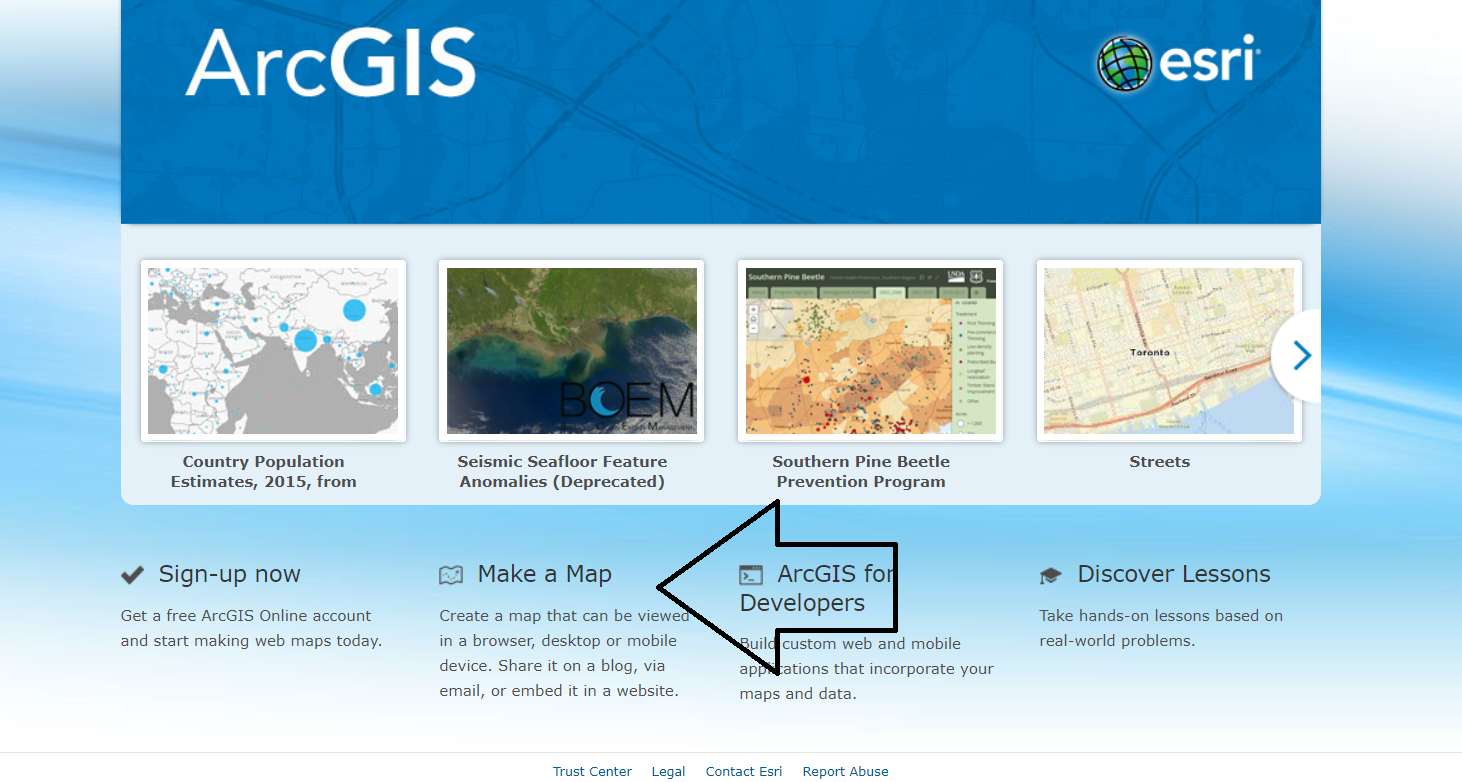 On the Map screen, click on Modify Map. 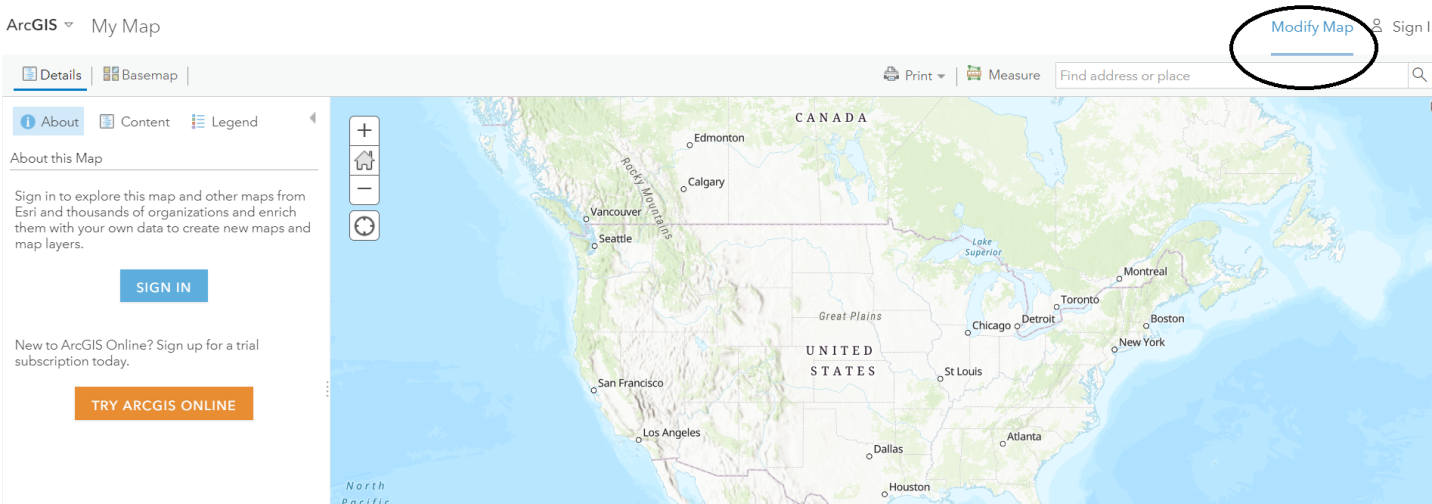 Next click on Add, then select Browse Living Atlas Layers.Search for Sea Surface Temperatures (°C)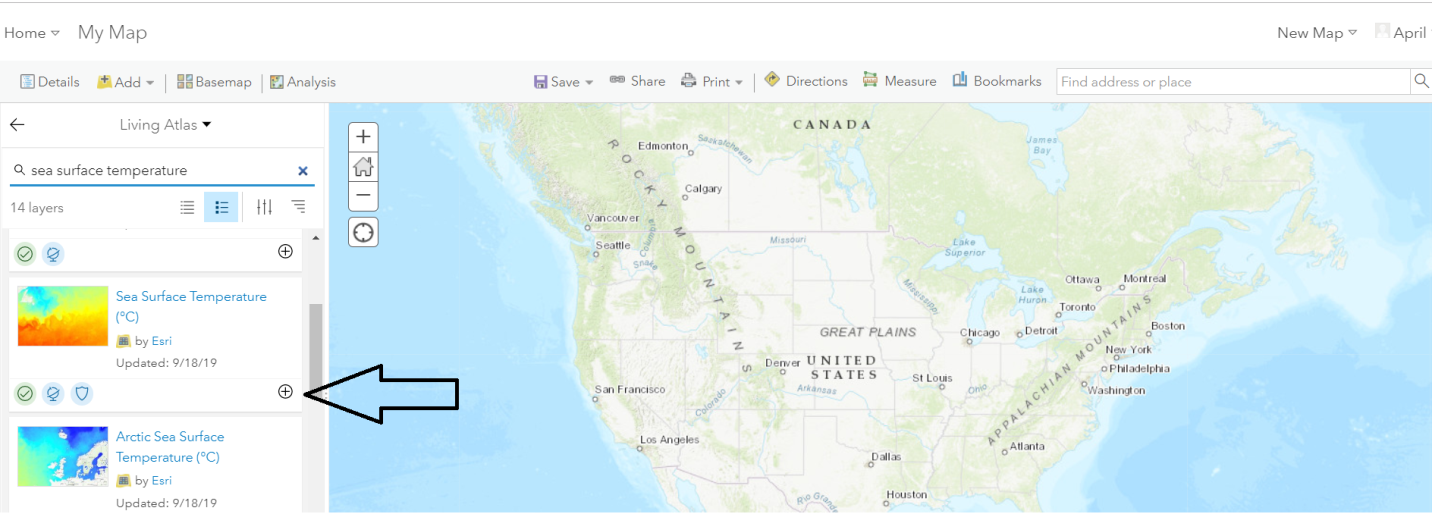 When you locate the layer, click the + sign. Next, search for chlorophyll.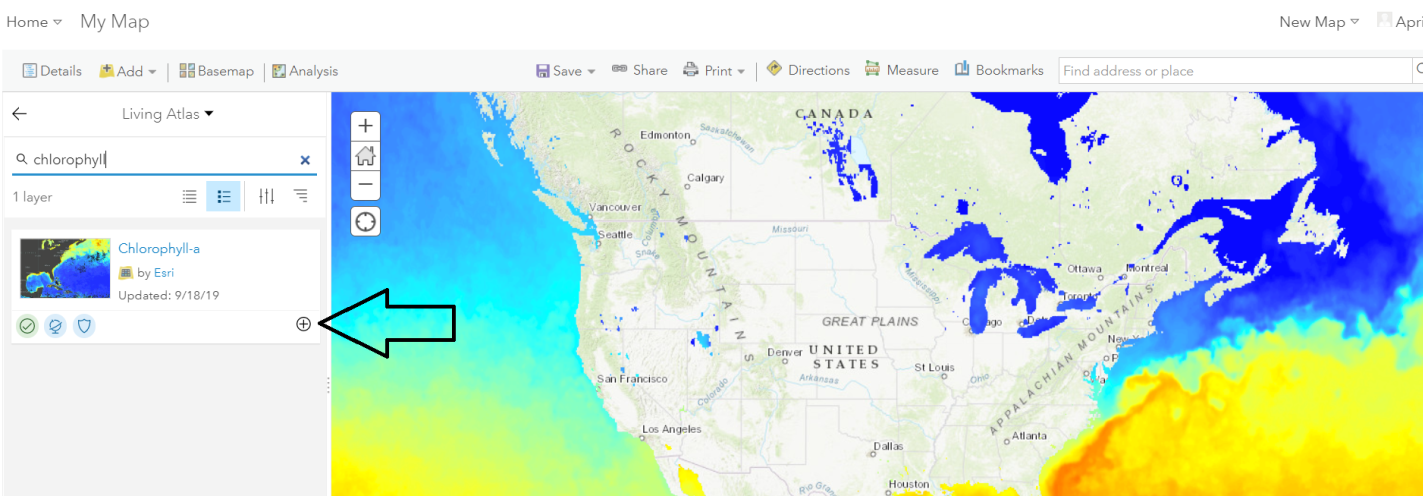 When you locate the layer, click the + sign. Finally, search for NOAA buoy.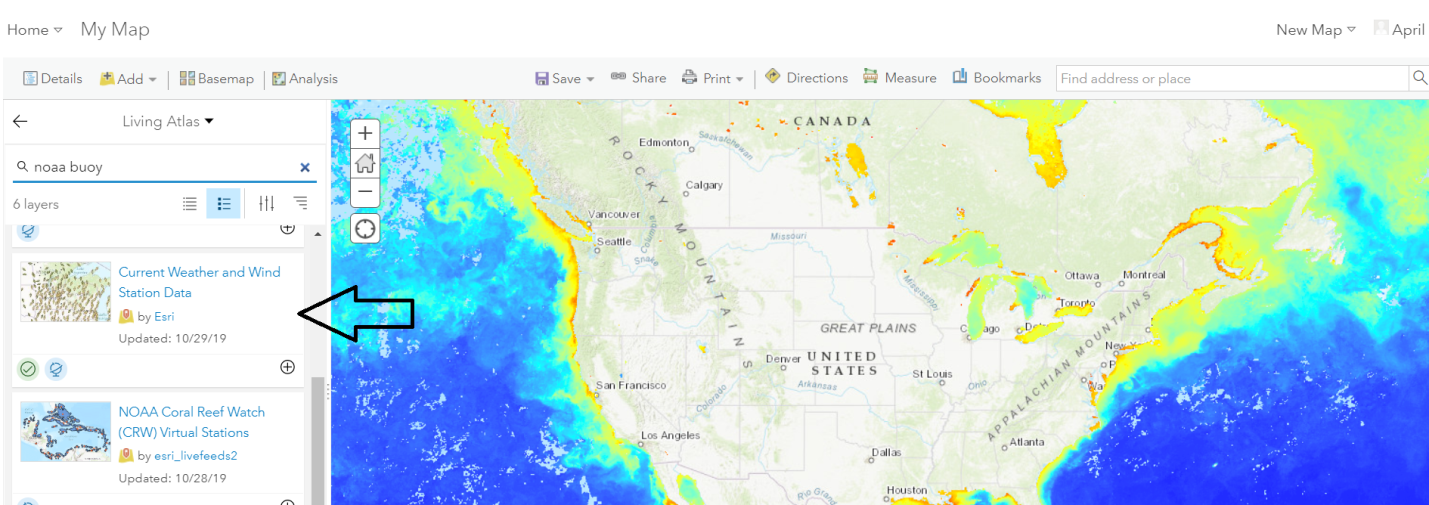 When you locate the layer, click the + sign. Now we have added all the layers we need for our map. Click on Details, and then click on Content. You will now see the layers we have added to the map. It should look like this. Turn OFF the NOAA buoy Station data by unchecking the box next to it. 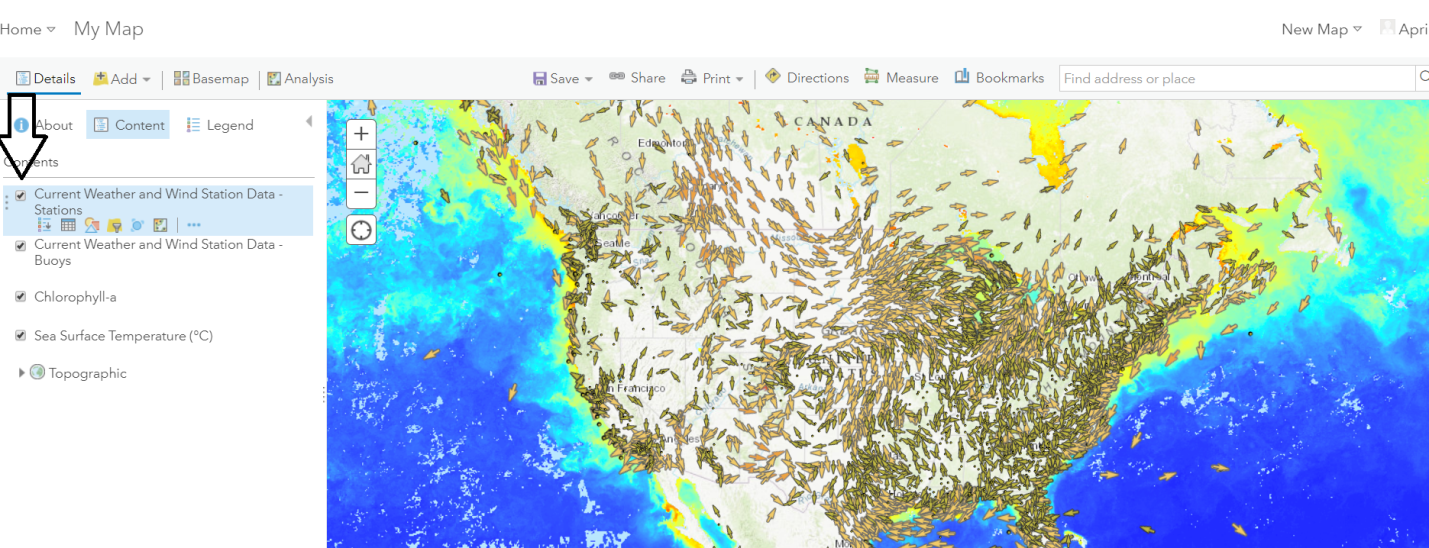  Hover your mouse under the buoy layer. You should see several symbols. Click on the image that looks like a table (it should say Show Table). Under your map, a list of all the attributes (data) associated with the buoy layer pops up. You should see two columns of data, one for latitude, and one for longitude. These are expressed as decimal degrees.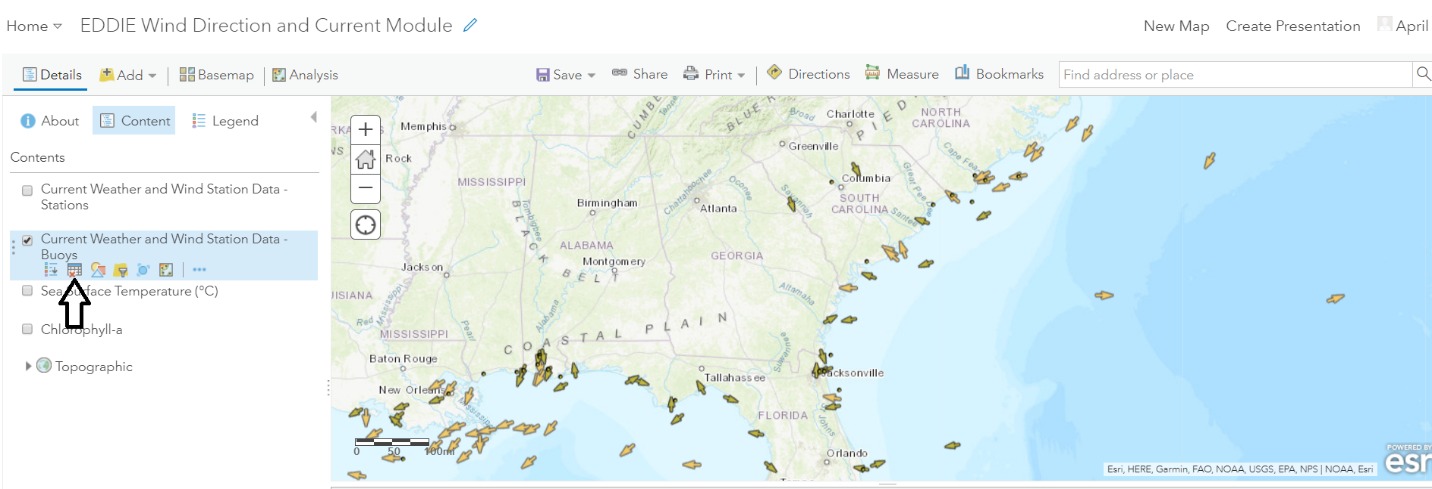  In the table, sort your station IDs in ascending order by clicking on the column header and selecting Sort Ascending.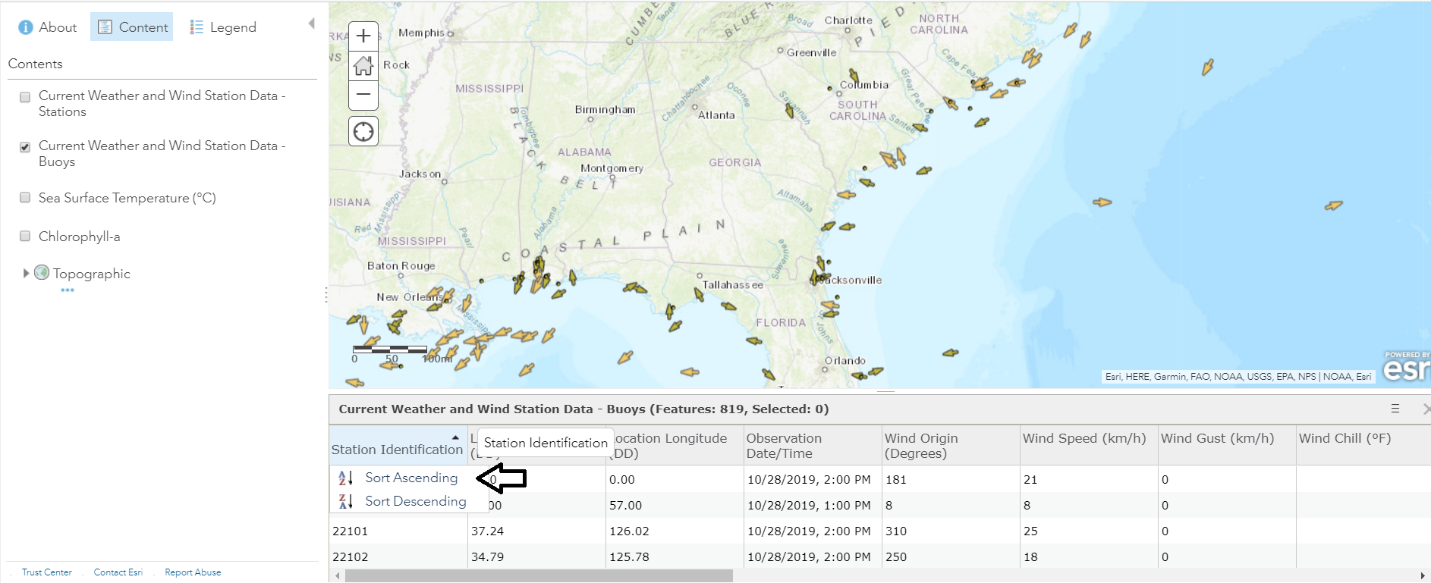  Now scroll through your list to find your station from the pre-exercise. As an example, station ID 41001 is shown in these figures. Click on the row corresponding to your station and it will highlight that station on the map. 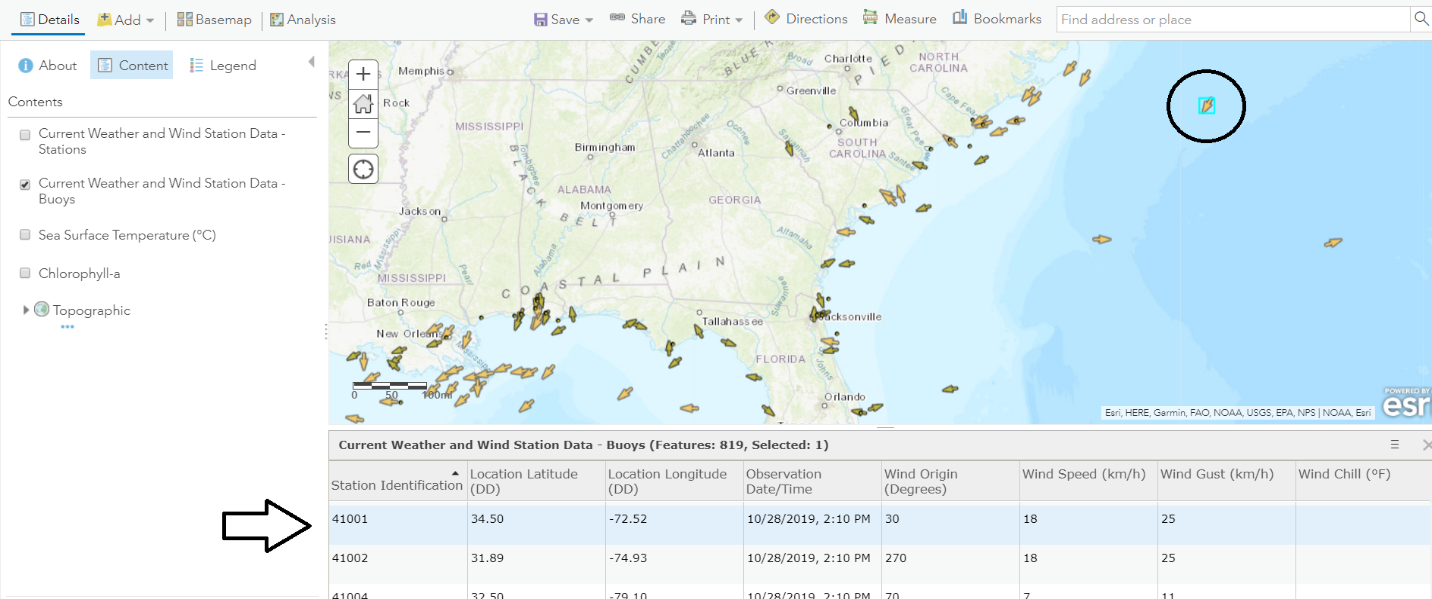 Now we will explore a bit about the data. Under each layer, if you drag your mouse pointer under it, you will see several symbols. If you hover the mouse over the three dots, and you will see “More Options.” 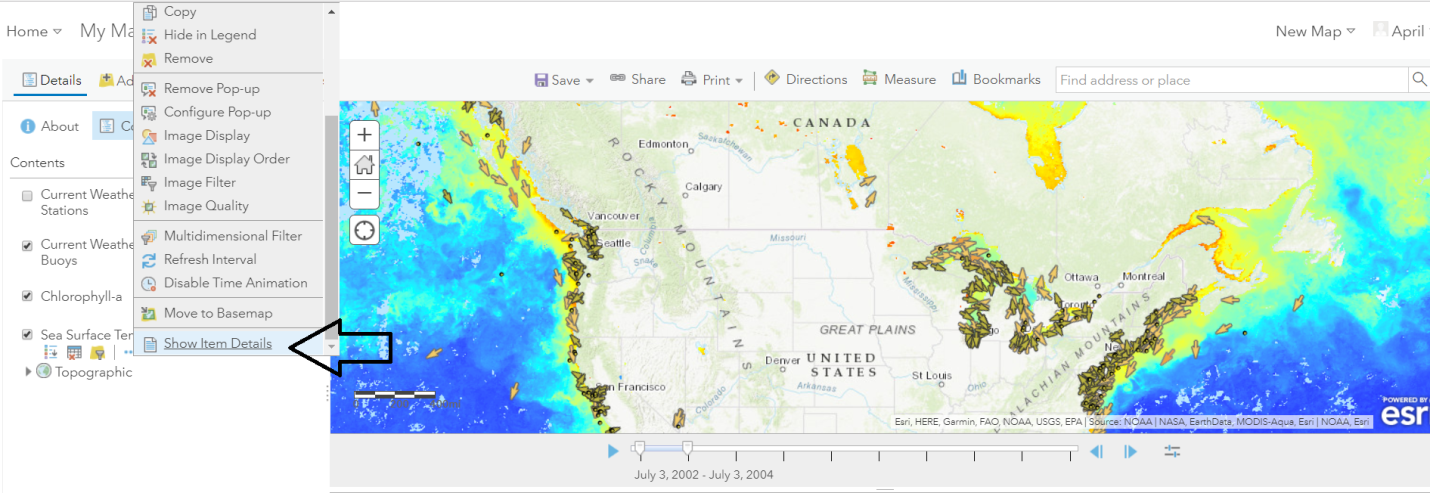 Click on the dots for the Sea Surface Temperature layer. A dropdown list appears. Scroll down to Show Item Details. This is the metadata. Where did they get this data? Click on source data to find out.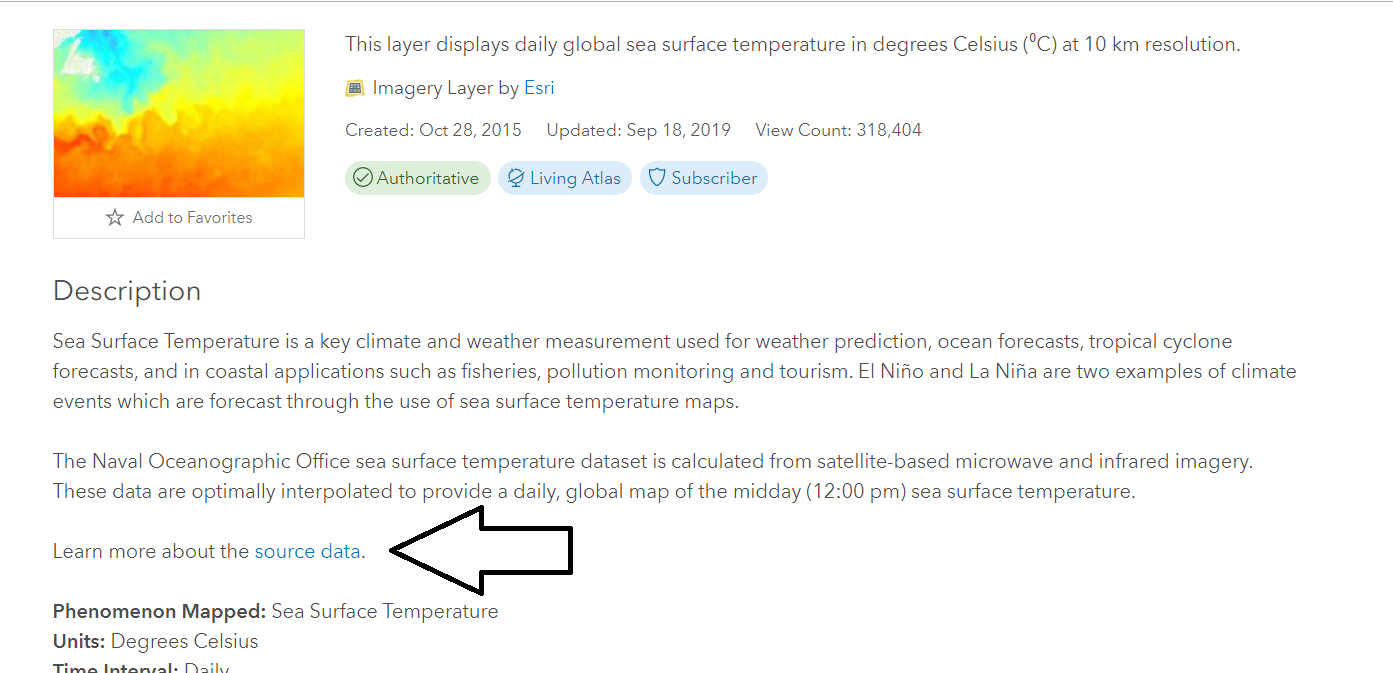 Follow steps 13 and 14 to look at the metadata for each of the layers.Now we want to view the upwelling events you’ve already identified. We are going to look at what happens with temperatures and chlorophyll when upwelling occurs. To do this, we need to manipulate the time series visible on our map. Note: time is automatically enabled for these layers. If for some reason you do NOT see a time slider on your map, go to the More Options for the layer, and select Enable Time Animation.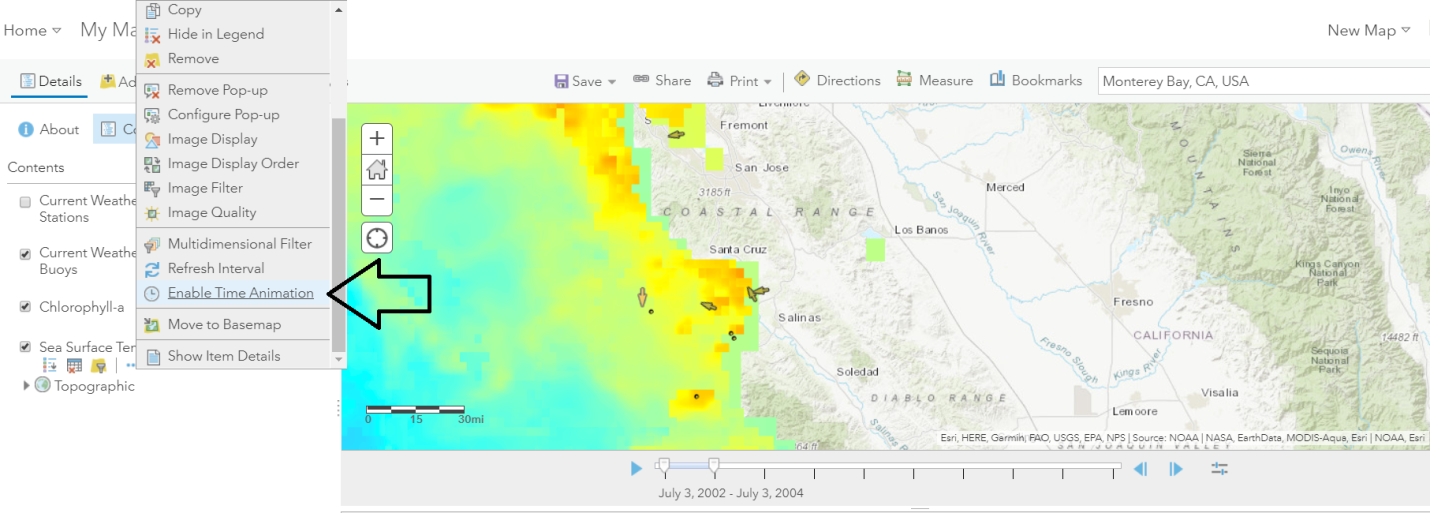 Let’s start with Sea Temperature. Under the Sea Temperature layer, hover your mouse under the layer, and then click on Show Table. This makes the attribute table visible. Notice in the table there is a column entitled “Standard Time.” Click on the column header and sort Ascending, then sort Descending. This will show you the range of time data available for the temperature layer. Find the data year for your chosen data set. Use a classmate’s data (from the shared table) if data from your year is not available. Notice there is a time scale at the bottom of the map. Click on the symbol that looks like a slider, then click Show Advanced Options. Now we will change the time range that the time animation will show. Set the Start time to about a month before your upwelling event and End time to about a month after your upwelling event begins. Set the time display to Count 1, interval Week. Then click Ok. 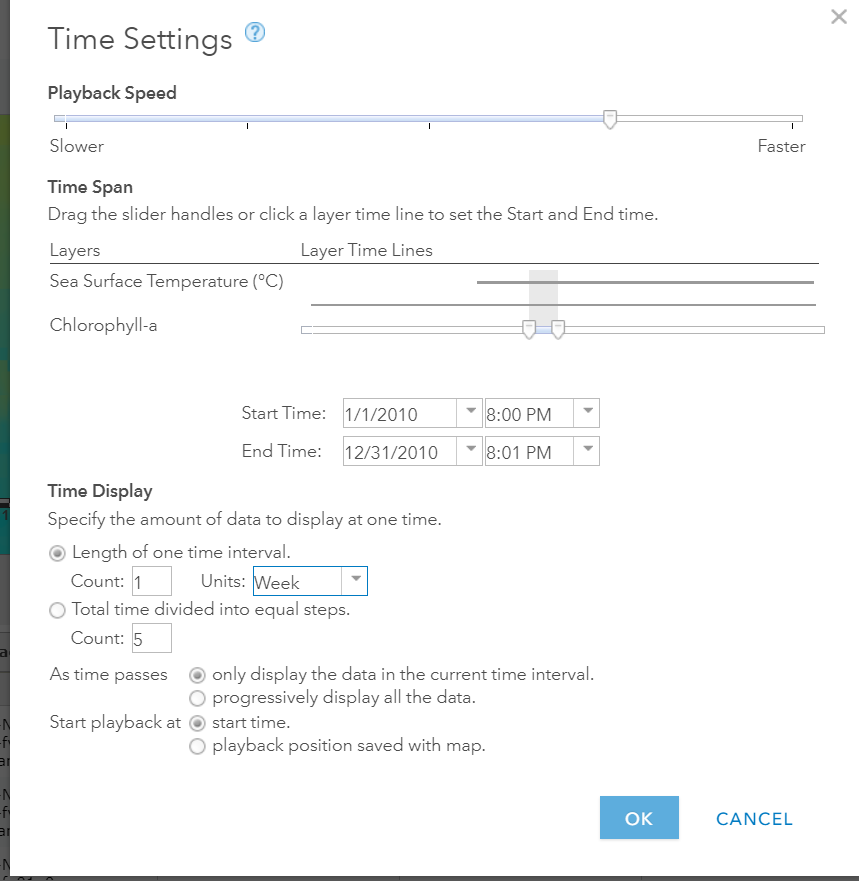 Turn off your chlorophyll layer so the temperature layer is more apparent. Click on the Legend Tab so that you can see the legend for the temperature layer. Notice on the slider there is a play button. Hit play. Watch the sea surface temperatures change over your identified upwelling event- you should see a pattern similar to what you plotted in your time series graph in the pre-exercise. Click the Content tab again and turn off temperature and turn on the Chlorophyll layer. Click on Show Table to show the chlorophyll table. Once again we want to see the date range for the layer. Sort the Date layer ascending and descending. Follow steps 20 and 21 to change the range on our time animation to those surrounding your upwelling event. Keep our time display count as 1, and the interval as weekly, then hit OK.Follow step 22 to view the changes in chlorophyll count over time. At what point are chlorophyll counts the highest (should appear dark red)? Pause your image, take a snapshot, and paste below:Summarize what you’ve learned from these various temperature, wind, and chlorophyll datasets. Describe how wind direction influences primary production. Upwelling is an important factor to consider as part of this answer.